Character Education 2015.16									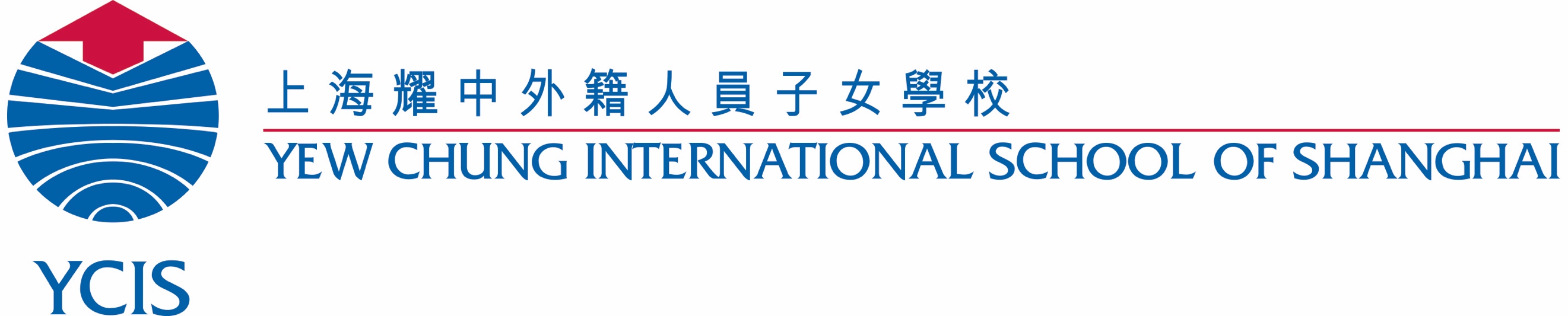 Class: ________ 													Philosophy & Objectives:Provide a holistic education that nurtures the whole person;Promote multiple-intelligence development to allow students to develop their own individual talents;Uphold moral and spiritual values based on Christian faith, affirming the worth and dignity of each individual while instilling in each student a caring attitude towards people and the environment;Nurture in each student an open outlook in life, respect for cultural diversity and the beliefs and values of all people, and a sense of commitment and social responsibility;Integrate high technology, sciences and the arts to allow students to adjust well in a competitive global society;Philosophy & Objectives:Provide a holistic education that nurtures the whole person;Promote multiple-intelligence development to allow students to develop their own individual talents;Uphold moral and spiritual values based on Christian faith, affirming the worth and dignity of each individual while instilling in each student a caring attitude towards people and the environment;Nurture in each student an open outlook in life, respect for cultural diversity and the beliefs and values of all people, and a sense of commitment and social responsibility;Integrate high technology, sciences and the arts to allow students to adjust well in a competitive global society;Philosophy & Objectives:Provide a holistic education that nurtures the whole person;Promote multiple-intelligence development to allow students to develop their own individual talents;Uphold moral and spiritual values based on Christian faith, affirming the worth and dignity of each individual while instilling in each student a caring attitude towards people and the environment;Nurture in each student an open outlook in life, respect for cultural diversity and the beliefs and values of all people, and a sense of commitment and social responsibility;Integrate high technology, sciences and the arts to allow students to adjust well in a competitive global society;Key Concept:Understanding the importance of showing good character within your family, circle of friends and school. Key Concept:Understanding the importance of showing good character within your family, circle of friends and school. Key Concept:Understanding the importance of showing good character within your family, circle of friends and school. Faith信心: (Flying Squirrel飞鼠)Faith is complete trust or confidence in someone or something信心是完全相信或信任某人或某事Faith信心: (Flying Squirrel飞鼠)Faith is complete trust or confidence in someone or something信心是完全相信或信任某人或某事Week 24 – Week 2827 February 2019 – 29 March 2019Key Understandings:Students will understand that…we show compassion to help others and not ourselvescompassion goes towards your friends and your enemiesthe best way to show compassion is to share what we have with those in needEssential Questions:Is it easy to have faith?When is it hard to have faith?How do you feel when you are rewarded for your faith?Have you ever had faith but still failed to do what you wanted?How is faith like courage?I will statements:I will show others that I see the good in them. 
我要表现出我看到了他人的优点。I will remain positive in difficult situations. 
我要在逆境中保持乐观。I will follow my heart. 
我要追随我心。I will trust my teachers and family. 
我要相信我的老师和家人。Activities:Copy the I will statements (Bi-lingual)Faith word traceFaith word chart/ word card/ vocabulary boxOpposites:  faith/confidence vs fear/doubt Write about why the flying sqirrel is an animal that illustrates FaithMake a list of things you have thought of trying to but have been afraid to do so, then make a list on how you can start doing those things.Activities:Copy the I will statements (Bi-lingual)Faith word traceFaith word chart/ word card/ vocabulary boxOpposites:  faith/confidence vs fear/doubt Write about why the flying sqirrel is an animal that illustrates FaithMake a list of things you have thought of trying to but have been afraid to do so, then make a list on how you can start doing those things.Activities:Copy the I will statements (Bi-lingual)Faith word traceFaith word chart/ word card/ vocabulary boxOpposites:  faith/confidence vs fear/doubt Write about why the flying sqirrel is an animal that illustrates FaithMake a list of things you have thought of trying to but have been afraid to do so, then make a list on how you can start doing those things.Arts and Crafts:How to draw a flying squirrelflying squirrel origamicolouring flying squirrel Science Lesson:Pour water into a glass until it is almost full. Place a piece of cardboard, but slightly larger than the top of the glass, shiny side down, over the top. (Breakfast cereal box works well for this). Hold cardboard in place, and invert glass. Take away your hand from the cardboard. Explain that gravity is still at work trying to make the water fall on the floor, but that the air – which we cannot see – is stronger than gravity and is keeping the cardboard in place.Invite a few children to put their ‘faith’ in the air – which they cannot see – and walk under the glass.As they are doing so, reinforce the truth that they are trusting in something that they cannot see.Extra PE (Teambuilding):.Blindfold Game:Create an obstacle course using everyday items, tables, chairs, recycle bin, etc. Form groups of two. Blindfold one child, and the other will navigate the ‘blind’ person through the obstacle course. Swap so that both children have the opportunity to guide and be blindfolded. At the end of the game, talk about how this is putting your faith in someone – it requires trusting the other person to be there for you, and knowing that he/she will guide you.ICT: Research a “flying squirrel” and complete the Animals Facts organiser. (Habitat, eats and interesting facts)Science Lesson:Pour water into a glass until it is almost full. Place a piece of cardboard, but slightly larger than the top of the glass, shiny side down, over the top. (Breakfast cereal box works well for this). Hold cardboard in place, and invert glass. Take away your hand from the cardboard. Explain that gravity is still at work trying to make the water fall on the floor, but that the air – which we cannot see – is stronger than gravity and is keeping the cardboard in place.Invite a few children to put their ‘faith’ in the air – which they cannot see – and walk under the glass.As they are doing so, reinforce the truth that they are trusting in something that they cannot see.Extra PE (Teambuilding):.Blindfold Game:Create an obstacle course using everyday items, tables, chairs, recycle bin, etc. Form groups of two. Blindfold one child, and the other will navigate the ‘blind’ person through the obstacle course. Swap so that both children have the opportunity to guide and be blindfolded. At the end of the game, talk about how this is putting your faith in someone – it requires trusting the other person to be there for you, and knowing that he/she will guide you.